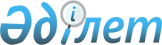 Қазақстан Республикасы Үкіметінің 1999 жылғы 19 сәуірдегі N 431 және 1999 жылғы 26 тамыздағы N 1251 қаулыларына өзгерістер енгізу туралы
					
			Күшін жойған
			
			
		
					Қазақстан Республикасы Үкіметінің қаулысы 2000 жылғы 10 шілде N 1040. Қаулының күші жойылды - Қазақстан Республикасы Үкіметінің 2008 жылғы 31 желтоқсандағы N 1349 қаулысымен (01.01.2009 бастап қолданысқа енгізіледі)       Ескерту. Қаулының күші жойылды - ҚР Үкіметінің 2008.12.31. N 1349 (2009 жылғы 1 қаңтардан бастап қолданысқа енгізіледі) Қаулысымен.       Қазақстан Республикасында темекі бұйымдарын өндірушілерге бірдей жағдай жасау мақсатында Қазақстан Республикасының Үкіметі қаулы етеді: 

      1. Қазақстан Республикасы Үкіметінің кейбір шешімдеріне мынадай өзгерістер енгізілсін: 

      1) "Акцизделетін тауарлардың жекелеген түрлерін акциздік алым таңбаларымен таңбалау туралы" Қазақстан Республикасы Үкіметінің 1999 жылғы 19 сәуірдегі N 431 P990431_ қаулысына (Қазақстан Республикасының ПҮКЖ-ы, 1999 ж., N 13, 130-құжат): 

      көрсетілген қаулыға 3-қосымшада: 

      1-тармақ мынадай редакцияда жазылсын: 

      "1. Отандық темекі бұйымдары (фильтрсіз сигареттер мен папиростарды қоспағанда)"; 

      2) "Акцизделетін тауарлардың жекелеген түрлерін акциздік алым таңбаларымен таңбалау туралы ережені бекіту туралы" Қазақстан Республикасы Үкіметінің 1999 жылғы 26 тамыздағы N 1251 P991251_ қаулысына (Қазақстан Республикасының ПҮКЖ-ы, 1999 ж., N 42, 386-құжат;): 

      көрсетілген қаулымен бекітілген Акцизделетін тауарлардың жекелеген 

түрлерін акциздік алым таңбаларымен таңбалау туралы ережеде: 2-тармақтың үшінші абзацы мынадай редакцияда жазылсын: "темекі бұйымдары (отандық өндірістің темекі бұйымдары: фильтрсіз сигареттер мен папиростарды қоспағанда)". 2. Осы қаулы 2000 жылғы 1 қарашадан бастап күшіне енеді және жариялауға жатады. Қазақстан Республикасының Премьер-Министрі Оқығандар: Қобдалиева Н.М. Орынбекова Д.К. 

  
					© 2012. Қазақстан Республикасы Әділет министрлігінің «Қазақстан Республикасының Заңнама және құқықтық ақпарат институты» ШЖҚ РМК
				